郏县2021年招才引智岗位设置表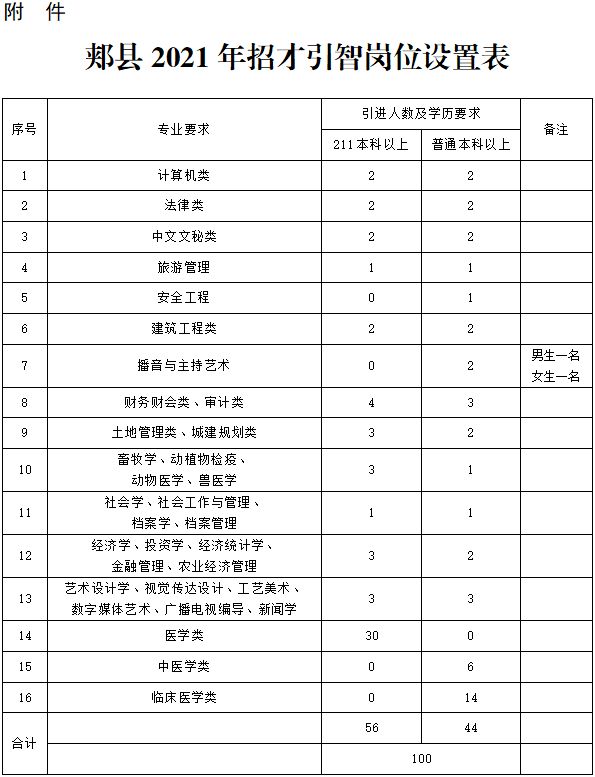 